Министерство науки и высшего образования Российской Федерациифедеральное государственное автономное образовательное учреждение высшего образования «Московский физико-технический институт(национальный исследовательский университет)»ПРИКАЗОб утверждении Правил внутреннего распорядка обучающихся МФТИВ соответствии с Федеральным законом от 29 декабря 2012 г. N 273-ФЗ «Об образовании в Российской Федерации» и на основании решения учёного совета МФТИ от 30 июня 2021 годаПРИКАЗЫВАЮ:1. Утвердить и ввести в действие Правила внутреннего распорядка МФТИ в новой редакции (Приложение №1 к приказу).2. Считать утратившими силу Правила внутреннего распорядка обучающихся МФТИ, утвержденные приказом № 33-1 от 13.01.2021 г.3. Начальнику административного отдела (Дедова Л.С.) довести настоящий Приказ до сведения всех начальников подразделений, директоров физтех-школ и ИНБИКСТ и разместить на официальном сайте института.4. Контроль за исполнением настоящего приказа возложить на проректора по молодежной политике Д.Ю. Дмитриева.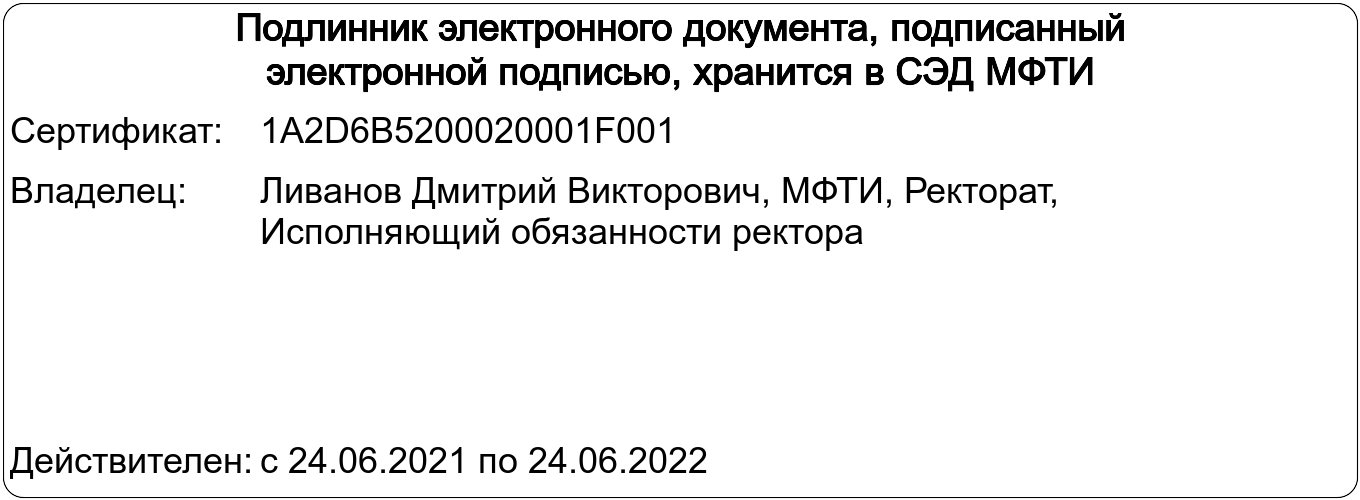 ЛИСТ СОГЛАСОВАНИЯк приказу № 2486-1 от 23.09.2021Инициатор согласования Кожемяченко Антон АндреевичСогласование инициировано 06.07.2021 9:53:44Тип согласования: СмешанноПриложение к приказу № 2486-1 от 23.09.2021Приложение №1ПРАВИЛА
внутреннего распорядка обучающихся МФТИ1.        ОБЩИЕ ПОЛОЖЕНИЯ1.1.       Правила внутреннего распорядка обучающихся МФТИ (далее – Правила), разработаны в соответствии с Федеральным законом от 29.12.2012 г. № 273-ФЗ «Об образовании в Российской Федерации», Уставом МФТИ и иными нормативными правовыми актами Российской Федерации.1.2.       Настоящие Правила являются локальным нормативным актом МФТИ, регламентирующим права и обязанности обучающихся, организацию учебных занятий, правила поведения участников образовательного процесса, а также иные вопросы регулирования процесса обучения.1.3.       Настоящие Правила обязательны для всех лиц, обучающихся в МФТИ, а также докторантов и лиц, прикрепленных к МФТИ для подготовки кандидатской диссертации (далее вместе – обучающиеся) и подлежат исполнению и соблюдению на территории, МФТИ – в зданиях, корпусах, общежитиях, помещениях, прилегающих территорий  в том числе в территориально обособленных подразделениях (базовых кафедрах и пр.), а также в местах организованного проведения учебных мероприятий, во время массовых и спортивно-культурных мероприятий. 1.4.       По всем вопросам, не урегулированным настоящими Правилами, обучающиеся руководствуются Федеральным законом от 29.12.2012 г. № 273-ФЗ «Об образовании в Российской Федерации», Уставом МФТИ, нормативными правовыми актами Российской Федерации, а также локальными нормативными актами МФТИ.2.        УЧЕБНЫЙ РАСПОРЯДОК2.1.       Учебный год начинается 1 сентября и заканчивается согласно учебному плану и календарному учебному графику, утвержденному в установленном порядке по данной образовательной программе. МФТИ вправе переносить сроки начала учебного года не более чем на два месяца. Сроки начала и окончания учебного года устанавливаются календарными учебными графиками.2.2.       Образовательный процесс организуется по периодам обучения – учебным годам (курсам), а также по периодам обучения, выделяемым в рамках курсов: семестрам и (или) периодам освоения модулей, каждый из которых заканчивается предусмотренной учебным планом промежуточной аттестацией. 2.3.       Учебный процесс реализуется по шестидневной учебной неделе.2.4.       Учебные занятия, промежуточная аттестация и итоговая государственная аттестация проводятся по расписанию в соответствии с учебными планами и календарными учебными графиками на каждый семестр (модуль).2.5.       Расписание занятий, промежуточной аттестации и итоговой государственной аттестации размещается в открытом доступе на сайте МФТИ. Расписание занятий публикуется не позднее одного дня до начала занятий данного семестра (модуля), расписание промежуточной аттестации и итоговой государственной аттестации – не позднее 14 дней до ее начала. При изменении расписания обучающиеся информируются посредством личного кабинета, рассылки на корпоративные электронные почты или иным способом.2.6.       Сроки и общая продолжительность каникул для обучающихся по программам высшего образования устанавливаются календарным учебным графиком по направлению подготовки (специальности):– в течение учебного года при продолжительности обучения более 39 (тридцати девяти) недель – не менее 7 (семи) недель и не более 10 (десяти) недель;– при продолжительности обучения не менее 12 (двенадцати) недель и не более 39 (тридцати девяти) недель – не менее 3 (трех) недель и не более 7 (семи) недель;– при продолжительности обучения менее 12 (двенадцати) недель – не более 2 (двух) недель;– для программ подготовки научно-педагогических кадров в аспирантуре – общей продолжительностью не менее 6 недель в учебном году. 2.7.       Учебные занятия в МФТИ проводятся в виде лекций, семинаров, практических занятий, лабораторных работ, консультаций, коллоквиумов, контрольных и самостоятельных работ, практики, научных исследований и в других формах, в том числе с использованием дистанционных образовательных технологий. Состав и вид всех учебных занятий определяется учебным планом образовательной программы. 2.8.       Для проведения занятий семинарского типа формируются учебные группы. Занятия семинарского типа проводятся для одной учебной группы. При необходимости возможно объединение в одну учебную группу обучающихся по различным специальностям и (или) направлениям подготовки.2.9.       Для проведения занятий лекционного типа учебные группы могут объединяться в учебные потоки. При необходимости возможно объединение в один учебный поток учебных групп по различным специальностям и (или) направлениям подготовки.2.10.   При проведении лабораторных работ и иных видов практических занятий учебная группа может разделяться на подгруппы.2.11.   Для проведения практических занятий по физической культуре и спорту (физической подготовке) формируются учебные группы с учетом состояния здоровья, физического развития и физической подготовленности обучающихся.2.12.   Аудиторные занятия проводятся в форме пары – двух объединенных академических часов по 40 (сорок) минут каждый с перерывом между парами не менее 5 (пяти) минут. Время начала и окончания занятий определяется в соответствии расписанием учебных занятий.2.13.   Вход обучающихся в аудиторию после начала учебных занятий допускается только с разрешения преподавателя, проводящего занятия. После начала занятий во всех учебных и прилегающих к ним помещениях должны соблюдаться тишина и порядок.2.14.   Обучающиеся обязаны посещать предусмотренные учебным планом (индивидуальным учебным планом) практические занятия (семинары, лабораторные практикумы), осваивать лекционные курсы, проходить мероприятия текущего контроля успеваемости, предусмотренные программой курса, независимо от выбранного способа освоения лекционного курса (посещение аудиторных занятий, освоение онлайн-курса (при наличии), самостоятельное изучение материала).2.15.   Освобождение от занятий допускается по заключению врача, а также по представлению руководителя структурного подразделения или его заместителя. 2.16.   Учебные занятия (за исключением времени самостоятельной работы) начинаются не ранее 9:00 часов и заканчиваются не позднее 20:00 часов. 2.17.   В каждой группе из числа обучающихся может быть назначен староста. Работу старосты группы курирует непосредственно руководитель структурного подразделения. Староста обеспечивает в группе доведение до сведения обучающихся всех распоряжений и приказов руководителя структурного подразделения. Деятельность старосты направлена на оперативную коммуникацию между обучающимися группы и преподавателями и (или) сотрудниками подразделений института; извещение обучающихся об изменениях в расписании учебных занятий, консультаций, иных учебных мероприятий; представление интересов обучающихся группы.Локальными нормативными актами МФТИ может быть предусмотрено поощрение для лиц, добросовестно исполняющих обязанности старосты.2.18.   Для обучающихся, в том числе для лиц с ограниченными возможностями здоровья, может быть утвержден индивидуальный учебный распорядок.3.        ПРАВА И ОБЯЗАННОСТИ ОБУЧАЮЩИХСЯ3.1.       Обучающиеся имеют право на:1)        предоставление условий для обучения с учетом особенностей их психофизического развития и состояния здоровья, в том числе получение социально-педагогической помощи, бесплатной психолого-медико-педагогической коррекции;2)        обучение по индивидуальному учебному плану, в том числе ускоренное обучение, в пределах осваиваемой образовательной программы в порядке, установленном локальными нормативными актами МФТИ;3)        участие в формировании содержания своего профессионального образования при условии соблюдения федеральных государственных образовательных стандартов высшего образования, образовательных стандартов, установленных МФТИ в порядке, установленном локальными нормативными актами (указанное право может быть ограничено условиями договора о целевом обучении);4)        выбор факультативных (необязательных для данного уровня образования, специальности или направления подготовки) и элективных (избираемых в обязательном порядке) учебных предметов, курсов, дисциплин (модулей) из перечня, предлагаемого МФТИ;5)        освоение в установленном порядке наряду с учебными предметами, курсами, дисциплинами (модулями) по осваиваемой образовательной программе любых других учебных предметов, курсов, дисциплин (модулей), преподаваемых в МФТИ, а также преподаваемых в других организациях, осуществляющих образовательную деятельность, учебных предметов, курсов, дисциплин (модулей), одновременное освоение нескольких основных профессиональных образовательных программ;6)        зачет в установленном порядке результатов освоения обучающимися учебных предметов, курсов, дисциплин (модулей), практики, дополнительных образовательных программ в других организациях, осуществляющих образовательную деятельность;7)        отсрочку от призыва на военную службу, предоставляемую в соответствии с Федеральным законом от 28 марта 1998 года № 53-ФЗ «О воинской обязанности и военной службе»;8)        уважение человеческого достоинства, защиту от всех форм физического и психического насилия, оскорбления личности, охрану жизни и здоровья;9)        свободу совести, информации, свободное выражение собственных взглядов и убеждений;10)    каникулы – плановые перерывы при получении образования для отдыха и иных социальных целей в соответствии с законодательством об образовании и календарным учебным графиком;11)    академический отпуск, отпуск по беременности и родам, отпуск по уходу за ребенком до достижения им возраста трех лет в порядке, установленном федеральными законами и локальными нормативными актами МФТИ;12)    перевод для получения образования по другой специальности и (или) направлению подготовки, по другой образовательной программе, в порядке, установленном законодательством об образовании и локальными нормативными актами МФТИ;13) перевод между преподавателями кафедры, проводящей учебные занятия, по согласованию с руководством соответствующей кафедры;14)    переход с платного обучения на бесплатное обучение в случаях и в порядке, предусмотренных действующим законодательством и локальными нормативными актами МФТИ;15)    перевод в другую образовательную организацию, реализующую образовательную программу соответствующего уровня в порядке, предусмотренном действующим законодательством и локальными нормативными актами МФТИ;16)    восстановление для получения образования в МФТИ в порядке, установленном законодательством об образовании и локальными нормативными актами МФТИ;17)    участие в порядке, установленном Уставом, в обсуждении и решении вопросов, относящихся к деятельности МФТИ, в том числе совместно с общественными организациями и органами управления МФТИ, избирать и быть избранными в состав ученого совета МФТИ, ученого совета физтех-школы, совета обучающихся МФТИ;18)    ознакомление со свидетельством о государственной регистрации, с Уставом МФТИ, с лицензией на осуществление образовательной деятельности, со свидетельством о государственной аккредитации, с учебной документацией, другими документами, регламентирующими организацию и осуществление образовательной и внеучебной деятельности в МФТИ;19)    обжалование актов МФТИ в установленном законодательством Российской Федерации порядке;20)    бесплатное пользование библиотечно-информационными ресурсами, учебной, производственной, научной базой МФТИ;21)    пользование лечебно-оздоровительной инфраструктурой, объектами культуры и объектами спорта МФТИ в порядке, установленном локальными нормативными актами;22)    развитие своих творческих способностей и интересов, включая участие в конкурсах, олимпиадах, выставках, смотрах, физкультурных мероприятиях, спортивных мероприятиях, в том числе в официальных спортивных соревнованиях, и других массовых мероприятиях;23)    участие в соответствии с законодательством Российской Федерации в научно-исследовательской, научно-технической, экспериментальной и инновационной деятельности, осуществляемой МФТИ, под руководством научно-педагогических работников МФТИ;24)    направление для обучения и проведения научных исследований по избранным темам, прохождения стажировок, в том числе в рамках академического обмена, в другие образовательные организации и научные организации, включая образовательные организации высшего образования и научные организации иностранных государств;25)    опубликование своих работ в изданиях МФТИ на бесплатной основе;26)    получение государственной академической стипендии, государственной стипендии аспирантам и (или) государственной социальной стипендии в соответствии с локальными нормативными актами, регламентирующими стипендиальное обеспечение;27)    получение именных стипендий, социальных выплат и иных видов материальной поддержки, предусмотренных МФТИ за счет средств, полученных от приносящий доход деятельности, а также пожертвований от физических и юридических лиц, иных не запрещенных законом источников;28)    получение иных видов поощрений за успехи в учебной, научной, научно-технической, физкультурной, спортивной, общественной, творческой, экспериментальной и инновационной деятельности;29)    совмещение получения образования с работой без ущерба для освоения образовательной программы, выполнения индивидуального учебного плана;30)    получение информации от МФТИ о положении в сфере занятости населения Российской Федерации по осваиваемым ими профессиям, специальностям и направлениям подготовки;31)    своевременно получать информацию о графике учебного процесса, расписании занятий, расписание промежуточной и итоговой государственной аттестации;32)    бесплатное пользование в учебное время семинарскими аудиториями (если помещение не занято учебными и иными мероприятиями) для самостоятельной работы в рамках учебного процесса или внеучебной деятельности;33)    получение индивидуального социально-психологического сопровождения;34)    заключение договора в установленной форме на проживание в общежитиях в порядке, установленном локальными нормативными актами МФТИ;35)    посещение и использование в установленном порядке общих помещений общежития (клубов, комнат для собраний, гладильных и стиральных комнат, тренажерных и читальных залов);36)    обращение в индивидуальном и (или) коллективном порядке с вопросами, жалобами и предложениями к представителям администрации МФТИ и отдельным сотрудникам подразделений;37)    иные права, предусмотренные законодательством Российской Федерации, Уставом МФТИ и локальными нормативными актами МФТИ.3.2.       Обучающиеся обязаны:1)        добросовестно осваивать образовательную программу, выполнять индивидуальный учебный план, осуществлять самостоятельную подготовку к занятиям, выполнять задания, данные педагогическими работниками в рамках образовательной программы;2)        выполнять требования Устава МФТИ, правил внутреннего распорядка обучающихся МФТИ, правил проживания в общежитиях и иных локальных нормативных актов по вопросам организации и осуществления образовательной деятельности;3)        заботиться о сохранении и об укреплении своего здоровья, стремиться к нравственному, духовному и физическому развитию и самосовершенствованию;4)        уважать честь и достоинство других обучающихся и работников МФТИ, не создавать препятствий для получения образования другими обучающимися;5)        соблюдать чистоту и порядок на территории МФТИ, бережно относиться к имуществу МФТИ, а также к имуществу третьих лиц, находящемуся в МФТИ, возмещать причиненный ущерб в размере и порядке, установленном законодательством Российской Федерации;6)        не допускать в процессе обучения нарушения интеллектуальных (авторских, изобретательских, патентных) прав, в том числе присвоения авторства (плагиат), а также списывания, двойной сдачи, подлога, фабрикации данных и результатов работ;7)        своевременно любым доступным для обучающихся способом (корпоративная электронная почта, телефон и т.д.) сообщать руководителю структурного подразделения о необходимости отсутствия на учебных занятиях, экзаменах и зачетах по уважительной причине;8)        знакомиться и руководствоваться локальными нормативными актами МФТИ, размещенными на официальном сайте МФТИ и регламентирующими вопросы организации и осуществления образовательной деятельности;9)        соблюдать установленный пропускной режим;10)    не допускать действий и (или) высказываний, содержащих мотивы расовой, национальной или религиозной ненависти, или вражды;11)    использовать адрес корпоративной электронной почты в качестве основного персонального электронного адреса для коммуникации с работниками МФТИ;12)    соблюдать учебную дисциплину;13) быть вежливым, уважать честь и достоинство обучающихся, работников и посетителей университета, не создавать препятствий для получения образования другими обучающимися;14) не создавать угрозу безопасности, жизни и здоровья лиц, находящихся в зданиях и на прилегающей к МФТИ территории;15) в рамках образовательного процесса соблюдать законодательство Российской Федерации и выполнять иные обязанности обучающихся.4.        ПРАВА И ОБЯЗАННОСТИ МФТИ4.1.       МФТИ обязан:1)        создавать условия для улучшения качества подготовки обучающихся с учетом требований современного уровня развития научных знаний, новейших достижений науки, техники и культуры, перспектив их развития и научной организации труда;2)        организовывать изучение и внедрение передовых методов обучения;3)        улучшать условия обучения, обеспечивать учебные корпуса надлежащим техническим оборудованием и создавать в них условия, соответствующие требованиям по технике безопасности, производственной санитарии и другим обязательным требованиям по организации образовательного процесса;4)        постоянно контролировать знание и соблюдение обучающимися МФТИ требований инструкций по технике безопасности, правил противопожарной безопасности.5)        выплачивать стипендию в установленные порядке и сроки;6)        осуществлять содержание в надлежащем состоянии общежитий, оздоровительных и спортивных сооружений, иных объектов социальной и культурно-бытовой инфраструктуры МФТИ;7)        по инициативе cовета обучающихся МФТИ и представительного органа обучающихся МФТИ проводить не реже одного раза в семестр открытые встречи обучающихся с представителями ректората;8) учитывать мнение cовета обучающихся МФТИ и представительного органа обучающихся МФТИ при разработке или изменении локальных нормативных актов с приглашением их представителей к непосредственному участию в разработке таких актов;9) распределять средства для организации культурно-массовой, физкультурной и спортивной, оздоровительной работы с обучающимися по согласованию с советом обучающихся и представительным органом обучающихся. 4.2. МФТИ вправе:1)        поощрять обучающихся за хорошую успеваемость, активное участие в научно-исследовательской работе, общественно-полезном труде и общественной жизни университета;2)        требовать от обучающихся исполнения обязанностей и бережного отношения к имуществу МФТИ, сотрудников и других обучающихся, соблюдения правил внутреннего распорядка;3)        привлекать обучающихся к дисциплинарной и материальной ответственности в порядке, установленном федеральными законами, Уставом МФТИ и настоящими Правилами;4)   принимать локальные нормативные и индивидуальные правовые акты.5.        ПРАВИЛА ПОВЕДЕНИЯ ОБУЧАЮЩИХСЯ5.1.       Обучающиеся должны иметь опрятный внешний вид и чистую одежду.5.2.       Концерты, спортивные игры и другие собрания и мероприятия с участием обучающихся должны заканчиваться не позднее 23:00 ч. В особых случаях время проведения мероприятия может быть продлено по согласованию с администрацией МФТИ.5.3.       Каждый обучающийся при проведении учебных занятий использует ресурсы сети Интернет на учебном компьютере (ноутбуке) только в учебных (научных) целях с соблюдением условий компьютерной безопасности. Перед началом учебного занятия или обязательного мероприятия обучающийся обязан отключить (перевести в беззвучный режим) имеющиеся у него мобильные средства связи.5.4.       На территории (в помещениях) МФТИ действуют следующие нормы и правила поведения, запрещающие:1)        оставлять без присмотра одежду и личные вещи в местах, не предназначенных для их хранения;2)        проходить в верхней одежде, а также с едой и напитками в помещения, предназначенные для учебных занятий – аудитории, лаборатории, компьютерные классы, библиотеку и т.д.5.5.       К существенным нарушениям норм и правил поведения обучающихся относятся:1)             применение грубой физической силы по отношению к другим обучающимся и работникам МФТИ;2)        унижение достоинства личности других обучающихся и работников МФТИ путем преследования, травли, шантажа в любом виде, в том числе в сети Интернет;3)        оскорбление (письменное, устное, жестами) других обучающихся и работников МФТИ, в том числе в сети Интернет;4)        подстрекательство к участию и непосредственное участие в конфликтах, возникших на почве межнациональных и межрелигиозных отношений;5)        неисполнение требований работников управления безопасности, частного охранного предприятия, членов добровольной народной дружины о предъявлении электронной карты доступа или студенческого билета, а равно сообщение о себе ложных персональных данных либо отказ сообщить достоверные персональные данные о себе (фамилию, имя, группу) или законных представителях (родителях) несовершеннолетних обучающихся;6)        предоставление документов, содержащих недостоверные сведения (документов об образовании, медицинских справок и др.), в том числе для получения льгот, материальной помощи, стипендий и иных выплат из средств МФТИ, отсрочки от призыва в ряды вооруженных сил Российской Федерации;7)             целенаправленные действия, ведущие к нарушению прав других участников образовательного процесса, деятельности МФТИ или его структурных подразделений;8)             внесение на территорию и в помещения МФТИ предметов, запрещённых к свободному обращению на территории Российской Федерации;9)             внесение и употребление на территории (в помещениях) МФТИ алкогольных напитков (в том числе пива и других слабоалкогольных напитков), наркотических и психотропных веществ, их аналогов, других одурманивающих веществ, а также и нахождение на территории (в помещениях) МФТИ в состоянии алкогольного (наркотического, токсического) опьянения;10)         курение на территории МФТИ (вне специально отведенных мест);11)         хищение имущества работников и (или) обучающихся, а также имущества МФТИ;12)         повреждение или уничтожение мебели, оборудования, другого имущества МФТИ;13)         систематическое нарушение настоящих Правил, иных локальных нормативных актов МФТИ.6.        ОТВЕТСТВЕННОСТЬ ОБУЧАЮЩИХСЯ 6.1.       За неисполнение или нарушение Устава МФТИ, правил внутреннего распорядка обучающихся МФТИ, правил проживания в общежитиях и иных локальных нормативных актов по вопросам организации и осуществления образовательной деятельности к обучающимся могут быть применены меры дисциплинарного взыскания.                                                6.2.       Дисциплинарные взыскания применяются в соответствии с законодательством Российской Федерации, приказами Министерства науки и образования России и локальными нормативными актами МФТИ.6.3.       Обучающийся несет ответственность за причинение вреда МФТИ в порядке, определенном действующим законодательством.6.4.       Для принятия решения о возмещении вреда руководство МФТИ проводит расследование факта причинения вреда с целью установления виновности обучающегося, причин, способствующих причинению вреда, и размера причиненного вреда.6.5.       Принятию решения о возмещении ущерба в отношении обучающегося предшествует получение от виновного лица объяснения в письменной форме. В случае отказа или уклонения от дачи письменных объяснений составляется акт.7.                  ПООЩРЕНИЕ ОБУЧАЮЩИХСЯ7.1.       За высокие достижения в учебной, научно-исследовательской, творческой, спортивной, общественной деятельности обучающиеся могут быть представлены к следующим формам поощрения:– объявление благодарности;– награждение грамотами, дипломами, ценными подарками, оздоровительными и экскурсионными путевками;– представление к назначению именных стипендий;– присуждение почетных званий;– иные формы поощрения, предусмотренные локальными актами МФТИ.7.2.       Порядок представления обучающихся к поощрениям определяется локальными нормативными актами МФТИ.8.                  ПОРЯДОК В ЗДАНИЯХ МФТИ8.1.       Обучающимся предоставляется доступ к учебным аудиториям (в свободное от занятий время) и читальным залам для самостоятельной работы в рамках учебного процесса исходя из целей повышения эффективности образовательного процесса МФТИ и с учетом возможностей МФТИ по обеспечению безопасности и соблюдению ограничений, установленных законодательством Российской Федерации и соответствующих субъектов Российской Федерации, в том числе в отношении нахождения несовершеннолетних в общественных и иных местах.8.2. На территории МФТИ обучающимся запрещается:1) появление в состоянии алкогольного, наркотического или токсического опьянения;2) курение вне специально отведенных мест;3) употребление алкогольных напитков;4) хранение, употребление и распространение наркотических средств и психотропных веществ, их прекурсоров и аналогов и других одурманивающих веществ;5) хранение, распространение и использование баллонов под давлением, пиротехнических и других взрывчатых и огнеопасных веществ и средств.от 23.09.2021 № 2486-1 Ио ректораД.В. ЛивановNФИОДолжностьСрок согласованияРезультат согласования1Зарипов Руслан АзатовичПредседатель профкома обучающихся мфти управления внеучебной деятельности-Согласовано в ДО 06.07.2021 11:50:182Гольдштейн Клим ДмитриевичПредседатель молодежного комитета института управления внеучебной деятельности-Согласовано в ДО 06.07.2021 15:29:223Якупова Нелли СергеевнаНачальник управления внеучебной деятельности-Согласовано в ДО 06.07.2021 17:39:034Гарайшина Ирина РашитовнаНачальник учебного управления-Согласовано в ДО 15.09.2021 9:42:055Миронова Екатерина ВладимировнаЗаместитель начальника правового отдела-Согласовано в ДО 21.09.2021 10:09:106Воронов Артём АнатольевичПроректор по учебной работе-Согласовано в ДО 21.09.2021 14:23:187Дмитриев Денис ЮрьевичПроректор по молодежной политике-Согласовано в ДО 23.09.2021 15:44:55